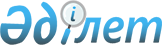 Хромтау аудандық мәслихатының 2022 жылғы 30 желтоқсандағы № 317 "2023-2025 жылдарға арналған Ақжар ауылдық округінің бюджетін бекіту туралы" шешіміне өзгерістер енгізу туралы
					
			Мерзімі біткен
			
			
		
					Ақтөбе облысы Хромтау аудандық мәслихатының 2023 жылғы 8 қарашадағы № 82 шешімі. Мерзімі өткендіктен қолданыс тоқтатылды
      ШЕШТІ:
      1. Хромтау аудандық мәслихатының "2023-2025 жылдарға арналған Ақжар ауылдық округінің бюджетін бекіту туралы" 2022 жылғы 30 желтоқсандағы № 317 шешіміне келесідей өзгерістер енгізілсін:
      1-тармақ жаңа редакцияда жазылсын:
      "1. 2023-2025 жылдарға арналған Ақжар ауылдық округінің бюджеті 1, 2, 3 қосымшаларға сәйкес, оның ішінде 2023 жылға мынадай көлемде бекiтiлсiн:
      1) кiрiстер 106 441 мың теңге;
      салықтық түсiмдер 9 250 мың теңге;
      салықтық емес түсiмдер 0 теңге;
      негізгі капиталды сатудан түсетін түсімдер 0 теңге;
      трансферттер түсiмi 97 191 мың теңге;
      2) шығындар 106 441 мың теңге;
      3) таза бюджеттiк кредиттеу 0 теңге;
      бюджеттік кредиттер 0 теңге;
      бюджеттік кредиттерді өтеу 0 теңге;
      4) қаржы активтерімен операциялар бойынша сальдо 0 теңге;
      қаржы активтерді сатып алу 0 теңге;
      мемлекеттің қаржы активтерін сатудан түсетін түсімдер 0 теңге;
      5) бюджет тапшылығы (профицит) 0 теңге;
      6) бюджет тапшылығын (профицитті пайдалану) қаржыландыру 0 теңге;
      қарыздар түсімі 0 теңге;
      қарыздарды өтеу 0 теңге;
      бюджет қаражаттарының
      пайдаланылатын қалдықтары 0 теңге.".
      2. Көрсетілген шешімнің 1 қосымшасы осы шешімнің қосымшасына сәйкес жаңа редакцияда жазылсын.
      3. Осы шешім 2023 жылғы 1 қаңтардан бастап қолданысқа енгізіледі. 2023 жылға арналған Ақжар ауылдық округінің бюджеті
					© 2012. Қазақстан Республикасы Әділет министрлігінің «Қазақстан Республикасының Заңнама және құқықтық ақпарат институты» ШЖҚ РМК
				
      Хромтау аудандық мәслихатының төрағасы 

Э.Б. Болатов
Хромтау аудандық 
мәслихатының 2023 жылғы 
қарашадағы № 82 шешіміне 
қосымшаХромтау аудандық мәслихаттың 
2022 жылғы 30 желтоқсандағы 
№ 317 шешіміне 1 қосымша
Санаты
Санаты
Санаты
Санаты
сомасы (мың теңге)
Сыныбы
Сыныбы
Сыныбы
сомасы (мың теңге)
Кіші сыныбы
Кіші сыныбы
сомасы (мың теңге)
атауы
сомасы (мың теңге)
1
2
3
4
5
I. Кірістер
106 441
1
Салықтық түсiмдер
9 250
01
Табыс салығы
50
2
Жеке табыс салығы
50
04
Меншікке салынатын салықтар
3 800
1
Мүлікке салынатын салықтар
300
3
Жер салығы
200
4
Көлік құралдарына салынатын салық
3 300
05
Тауарларға, жұмыстарға және қызметтерге салынатын ішкі салықтар
5 400
3
Жер учаскелерін пайдаланғаны үшін төлемақы
5 400
3
Негізгі капиталды сатудан түсетін түсімдер
0
03
Жерді және материалдық емес активтерді сату
0
1
Жер учаскелерін сатудан түсетін түсімдер
0
 4
Трансферттердің түсімдері
97 191
02
Мемлекеттiк басқарудың жоғары тұрған органдарынан түсетін трансферттер
97 191
3
Аудандық (облыстық маңызы бар қаланың ) бюджетінен түсетін трансферттер
97 191
Функционалдық топ
Функционалдық топ
Функционалдық топ
Функционалдық топ
Функционалдық топ
Сомасы (мың теңге)
Кіші функция
Кіші функция
Кіші функция
Кіші функция
Сомасы (мың теңге)
Бюджеттік бағдарламалардың әкiмшiсi
Бюджеттік бағдарламалардың әкiмшiсi
Бюджеттік бағдарламалардың әкiмшiсi
Сомасы (мың теңге)
Бағдарлама
Бағдарлама
Сомасы (мың теңге)
атауы
Сомасы (мың теңге)
1
2
3
4
5
6
II. Шығындар
106 441
01
Жалпы сипаттағы мемлекеттiк қызметтер
55 827
1
Мемлекеттiк басқарудың жалпы функцияларын орындайтын өкiлдi, атқарушы және басқа органдар
55 827
124
Аудандық маңызы бар қала, ауыл, кент, ауылдық округ әкімінің аппараты
55 827
001
Аудандық маңызы бар қала, ауыл, кент, ауылдық округ әкімінің қызметін қамтамасыз ету жөніндегі қызметтер
55 827
06
Әлеуметтiк көмек және әлеуметтiк қамсыздандыру
3 455
2
Әлеуметтік көмек
3 455
124
Аудандық маңызы бар қала, ауыл, кент, ауылдық округ әкімінің аппараты
3 455
003
Мұқтаж азаматтарға үйде әлеуметтік көмек көрсету
3 455
07
Тұрғын ұй –коммуналдық шаруашылық
43 159
3
Елді-мекендерді көркейту
43 159
124
Аудандық маңызы бар қала,ауыл,кент,ауылдық округ әкімінің аппараты
43 159
008
Елдімекендердегі көшелерді жарықтандыру
8 100
009
Елді мекендердің санитариясын қамтамасыз ету
890
011
Елді мекендерді абаттандыру мен көгалдандыру
34 169
12
Көлік және коммуникация
4 000
1
Автомобиль көлігі
4 000
124
Аудандық маңызы бар қала, ауыл, кент, ауылдық округ әкімінің аппараты
4 000
013
Аудандық маңызы бар қалаларда, ауылдарда, кенттерде, ауылдық округтерде автомобиль жолдарын күрделі жұмыс істеуін қамтамасыз ету
4 000